Home Learning Challenge    20/4/20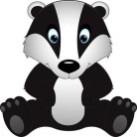 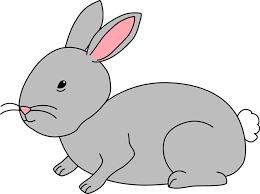 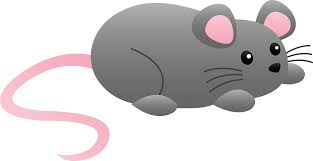 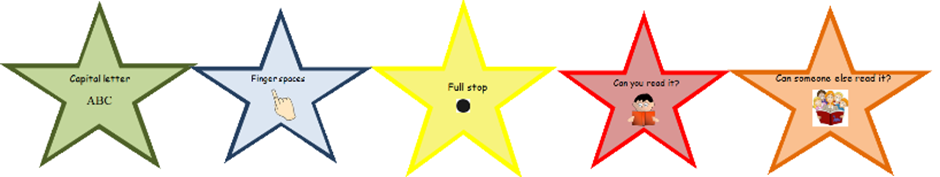 Challenge 1 –  Counting in steps of 2, 5 and 10Listen to the song, can you count in steps of 2.Can you count pairs of socks in twos?If you look at a sequence of numbers going up in steps of 2 can you fill in any missing numbers or continue the sequence?Have ago at making your own counting caterpillar in steps of two?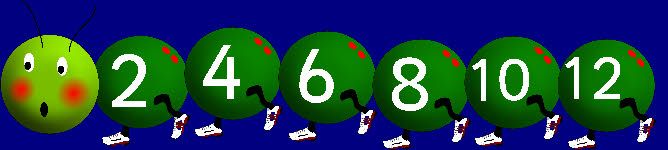 ExtensionCan you count in steps of 5 and 10?Colour the numbers on a hundred square. What patterns do you see?Challenge 2 – Write a descriptionWatch the video of The Hungry Caterpillar.Can you write a description of the hungry caterpillar?What does he look like? How does he move? What does he like to do?Can you use lots of adjectives?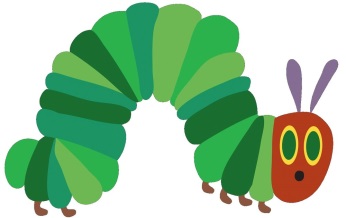 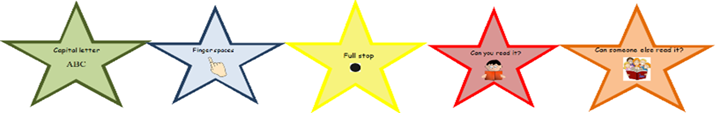 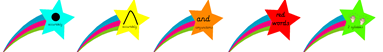 Challenge 3 – Go on an invertebrates hunt!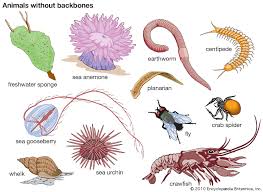 How many different invertebrates can you see?Can you name them?Where do they live?How are they the same/different?